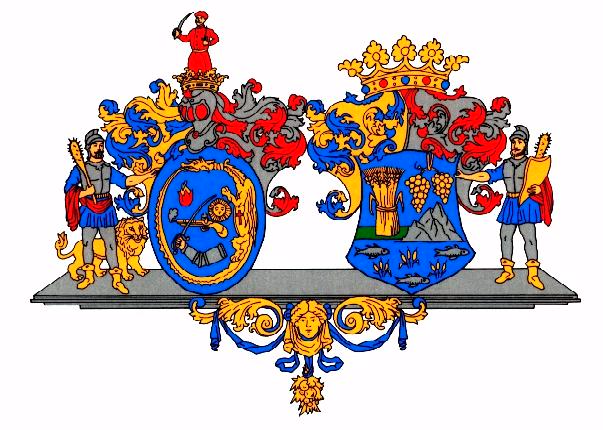 ÖH: 58-1 /2016.MEGHÍVÓA Hajdú-Bihar Megyei Önkormányzat Közgyűlése ülését2016. január 29-én (péntek) 10.00 órakortartja Balmazújváros Város Polgármesteri Hivatala Dísztermében (Balmazújváros, Kossuth tér 4-5. I. emelet), amelyre ezúton tisztelettel meghívom.NAPIRENDI JAVASLAT:Részvétel a PRACTYCE III. és a SMILE nemzetközi projektekbenA Hajdú-Bihar Megyei Önkormányzat 2016. évi költségvetési rendeletének elfogadásaBeszámoló a közgyűlés bizottságai 2015. évi döntés-előkészítő, javaslattevő tevékenységéről, illetve a közgyűlés által átruházott hatáskörök gyakorlásárólBeszámoló a Hajdú-Bihar Megyei Önkormányzati Hivatal 2014. július 1. és 2015. december 31. napja között végzett tevékenységérőlA területi nemzetiségi önkormányzatokkal kötött együttműködési megállapodások felülvizsgálataKülönfélékDebrecen, 2016. január 22.											             Pajna Zoltána megyei közgyűlés elnökeKapják: SZMSZ 15 § -ban felsoroltak